Liebe Leser_innen der Arbeitswelt Tirol-news,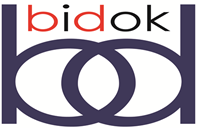 wir möchten Sie gerne über die aktuellen Neuaufnahmen in der Volltextbibliothek/ Themenbereich Arbeitswelt aufmerksam machen:Anne Hildeschmidt: Berufliche Integration oder Inklusion junger Menschen nach der SchuleJutta Kraß: Betriebspraktika als Dreh- und Angelpunkt beruflicher Qualifizierung – am Beispiel des IF 2 SaarbrückenUte Geiling: Nachschulische Perspektiven aus der Sicht von Schülerinnen und Schülern und von Lehrerinnen und Lehrern der Schule für LernbehinderteAntje Ginnold: Wege und Sackgassen ins Arbeitsleben. Kritische Betrachtungen zum System der beruflichen Förderung für Jugendliche mit Lernschwierigkeiten Mit freundlichen GrüßenAnna-Sophia Bahl-------------------------------------------------------------------------Projekt bidok - http://bidok.uibk.ac.at  Inst. f. Erziehungswissenschaft der Universität InnsbruckLiebeneggstr. 8, A-6020 InnsbruckTel.: 0512/507 40038--------------------------------------------------------------------------bidok auf Facebook: http://www.facebook.com/#!/pages/bidok-behinderung-inklusion-dokumentation/206857312685691